7	to consider possible changes, and other options, in response to Resolution 86 (Rev. Marrakesh, 2002) of the Plenipotentiary Conference, an advance publication, coordination, notification and recording procedures for frequency assignments pertaining to satellite networks, in accordance with Resolution 86 (Rev.WRC-07), in order to facilitate rational, efficient and economical use of radio frequencies and any associated orbits, including the geostationary-satellite orbit;7(B)	Issue B - Application of coordination arc in the Ka-band, to determine coordination requirements between the FSS and other satellite servicesIntroductionAPT Members support the use of the coordination arc with a value of 8 degrees as coordination criteria, to determine if coordination is required between FSS and MSS systems and between MSS systems in the frequency bands 29.5-30 GHz (Earth-to-space)/19.7-20.2 GHz (space-to-Earth), in all three Regions, while keeping the possibility to request application of RR No. 9.41 to include additional satellite networks that would be affected taking into account the ΔT/T > 6% criteria without modifications to the current category of allocation in the frequency bands above.ProposalsAPPENDIX 5 (REV.WRC-15)Identification of administrations with which coordination is to be effected or
agreement sought under the provisions of Article 9MOD	ACP/24A19A2/1#50065TABLE 5-1     (Rev.WRC-)Technical conditions for coordination(see Article 9)
TABLE 5-1 (continued)     (Rev.WRC-)TABLE 5-1 (continued)     (Rev.WRC-)
TABLE 5-1 (continued)     (Rev.WRC-)
TABLE 5-1 (continued)     (Rev.WRC-)Reasons:	To satisfy this issue as proposed in the CPM Report.______________World Radiocommunication Conference (WRC-19)
Sharm el-Sheikh, Egypt, 28 October – 22 November 2019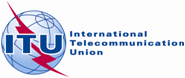 PLENARY MEETINGAddendum 2 to
Document 24(Add.19)-E23 September 2019Original: EnglishAsia-Pacific Telecommunity Common ProposalsAsia-Pacific Telecommunity Common ProposalsProposals for the work of the ConferenceProposals for the work of the ConferenceAgenda item 7(B)Agenda item 7(B)Reference
of
Article 9CaseFrequency bands
(and Region) of the service for which coordination
is soughtThreshold/conditionCalculation 
methodRemarksNo. 9.7
GSO/GSOA station in a satellite network using the geostationary-satellite orbit (GSO), in any space radiocommunication service, in a frequency band and in a Region where this service is not subject to a Plan, in respect of any other satellite network using that orbit, in any space radiocommunication service in a frequency band and in a Region where this service is not subject to a Plan, with the exception of the coordination between earth stations operating in the opposite direction of transmission1)	3 400-4 200 MHz
5 725-5 850 MHz (Region 1) and
5 850-6 725 MHz
7 025-7 075 MHzi)	Bandwidth overlap, andii)	any network in the fixed-satellite service (FSS) and any associated space operation functions (see No. 1.23) with a space station within an orbital arc of 7° of the nominal orbital position of a proposed network in the FSSWith respect to the space services listed in the threshold/condition column in the frequency bands in 1), 2), 2bis), 3), 4), 5), 6), 7) and 8), an administration may request, pursuant to No. 9.41, to be included in requests for coordination, indicating the networks for which the value of T/T calculated by the method in § 2.2.1.2 and 3.2 of Appendix 8 exceeds 6%. When the Bureau, on request by an affected administration, studies this information pursuant to No. 9.42, the calculation method given in § 2.2.1.2 and 3.2 of Appendix 8 shall be usedNo. 9.7
GSO/GSOA station in a satellite network using the geostationary-satellite orbit (GSO), in any space radiocommunication service, in a frequency band and in a Region where this service is not subject to a Plan, in respect of any other satellite network using that orbit, in any space radiocommunication service in a frequency band and in a Region where this service is not subject to a Plan, with the exception of the coordination between earth stations operating in the opposite direction of transmission2)	10.95-11.2 GHz
11.45-11.7 GHz 
11.7-12.2 GHz 
(Region 2)
12.2-12.5 GHz 
(Region 3)
12.5-12.75 GHz (Regions 1 and 3) 12.7-12.75 GHz (Region 2) and 
13.75-14.8 GHzi)	Bandwidth overlap, andii)	any network in the FSS or broadcasting-satellite service (BSS), not subject to a Plan, and any associated space operation functions (see No. 1.23) with a space station within an orbital arc of 6° of the nominal orbital position of a proposed network in the FSS or BSS, not subject to a Planiii)	in the band 14.5-14.8 GHz any network in the space research service (SRS) or FSS not subject to a Plan and any associated space operation functions (see No. 1.23) with a space station within an orbital arc of ±6° of the nominal orbital position of a proposed network in the SRS or FSS not subject to a PlanWith respect to the space services listed in the threshold/condition column in the frequency bands in 1), 2), 2bis), 3), 4), 5), 6), 7) and 8), an administration may request, pursuant to No. 9.41, to be included in requests for coordination, indicating the networks for which the value of T/T calculated by the method in § 2.2.1.2 and 3.2 of Appendix 8 exceeds 6%. When the Bureau, on request by an affected administration, studies this information pursuant to No. 9.42, the calculation method given in § 2.2.1.2 and 3.2 of Appendix 8 shall be usedReference
of
Article 9CaseFrequency bands
(and Region) of the service for which coordination
is soughtThreshold/conditionCalculation 
methodRemarksNo. 9.7
GSO/GSO
(cont.)2bis)	13.4-13.65 GHz
(Region 1)i) 	Bandwidth overlap, andii) 	any network in the space research service (SRS) or any network in the FSS and any associated space operation functions (see No. 1.23) with a space station within an orbital arc of ±6° of the nominal orbital position of a proposed network in the FSS or SRSNo. 9.7
GSO/GSO
(cont.)3)	17.7- GHz,
(Regions 2 and 3), 
17.3- GHz 
(Region 1) and
27.5- GHzi)	Bandwidth overlap, andii)	any network in the FSS and any associated space operation functions (see No. 1.23) with a space station within an orbital arc of 8° of the nominal orbital position of a proposed network in the FSSNo. 9.7
GSO/GSO
(cont.)No. 9.7
GSO/GSO
(cont.)4)	17.3-17.7 GHz 
(Regions 1 and 2)i)	Bandwidth overlap, andii)	a)	any network in the FSS and any associated space operation functions (see No. 1.23) with a space station within an orbital arc of 8° of the nominal orbital position of a proposed network in the BSS,	or	b)	any network in the BSS and any associated space operation functions (see No. 1.23) with a space station within an orbital arc of 8° of the nominal orbital position of a proposed network in the FSSReference
of
Article 9CaseFrequency bands
(and Region) of the service for which coordination
is soughtThreshold/conditionCalculation 
methodRemarksNo. 9.7
GSO/GSO
(cont.)5)	17.7-17.8 GHzi)	Bandwidth overlap, andii)	a)	any network in the FSS and any associated space operation functions (see No. 1.23) with a space station within an orbital arc of 8° of the nominal orbital position of a proposed network in the BSS,	or	b)	any network in the BSS and any associated space operation functions (see No. 1.23) with a space station within an orbital arc of 8° of the nominal orbital position of a proposed network in the FSSNOTE – No. 5.517 applies in Region 2.6)	18.0-18.3 GHz (Region 2) 18.1-18.4 GHz (Regions 1 and 3) i)	Bandwidth overlap, andii)	any network in the FSS or meteorological-satellite service and any associated space operation functions (see No. 1.23) with a space station within an orbital arc of 8° of the nominal orbital position of a proposed network in the FSS or the meteorological-satellite serviceReference
of
Article 9CaseFrequency bands
(and Region) of the service for which coordination
is soughtThreshold/conditionCalculation 
methodRemarksNo. 9.7
GSO/GSO
(cont.)6bis)	21.4-22 GHz 
(Regions 1 and 3)i)	Bandwidth overlap; andii)	any network in the BSS and any associated space operation functions (see No. 1.23) with a space station within an orbital arc of ±12° of the nominal orbital position of a proposed network in the BSS (see also Resolutions 554 (WRC-12) and 553 (WRC-12)).No. 9.41 does not apply.7)	Bands above 17.3 GHz, except those defined in § 3) and 6)i)	Bandwidth overlap, andii)	any network in the FSS and any associated space operation functions (see No. 1.23) with a space station within an orbital arc of 8° of the nominal orbital position of a proposed network in the FSS (see also Resolution 901 (Rev.WRC-07))8)	Bands above 17.3 GHz except those defined in § 4), 5) and 6bis)i)	Bandwidth overlap, andii)	any network in the FSS or BSS, not subject to a Plan, and any associated space operation functions (see No. 1.23) with a space station within an orbital arc of 16° of the nominal orbital position of a proposed network in the FSS or BSS, not subject to a Plan, except in the case of a network in the FSS with respect to a network in the FSS (see also Resolution 901 (Rev.WRC-07))Reference
of
Article 9CaseFrequency bands
(and Region) of the service for which coordination
is soughtThreshold/conditionCalculation 
methodRemarksNo. 9.7
GSO/GSO
(cont.)9)	All frequency bands, other than those in 1), 2), 2bis), 3), 4), 5), 6), 6bis), 7) and 8), allocated to a space service, and the bands in 1), 2), 2bis), 3), 4), 5), 6), 6bis), 7) and 8) where the radio service of the proposed network or affected networks is other than the space services listed in the threshold/ condition column, or in the case of coordination of space stations operating in the opposite direction of transmissioni)	Bandwidth overlap, andii)	Value of ∆T/T exceeds 6%Appendix 8In application of Article 2A of Appendix 30 for the space operation functions using the guardbands defined in § 3.9 of Annex 5 of Appendix 30, the threshold/condition specified for the FSS in the  bands in 2) applies.In application of Article 2A of Appendix 30A for the space operation functions using the guardbands defined in § 3.1 and 4.1 of Annex 3 of Appendix 30A, the threshold/condition specified for the FSS in the  bands in 7) applies